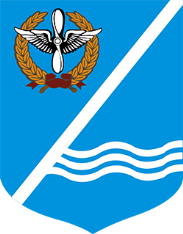 МЕСТНАЯ АДМИНИСТРАЦИЯКАЧИНСКОГО МУНИЦИПАЛЬНОГО ОКРУГАПОСТАНОВЛЕНИЕ№196 -МАО проведении публичных слушаний по проектуБюджета внутригородского муниципального образования города Севастополя Качинский муниципальный округ на 2021 год и плановый период 2022-2023гг.  Руководствуясь Федеральным Законом Российской Федерации от 06.10.2013г. №131-ФЗ «Об общих принципах организации местного самоуправления в Российской Федерации», законом города Севастополя от 30.12.2014г., № 102-ЗС «О местном самоуправлении в городе Севастополе», Федеральным законом от 02.03.2007 № 25-ФЗ "О муниципальной службе в Российской Федерации", законами города Севастополя от 05.08.2014 № 53-ЗС "О муниципальной службе в городе Севастополе", от 30.12.2014 № 102-ЗС "О местном самоуправлении в городе Севастополе", Бюджетным Кодексом Российской Федерации, Уставом внутригородского муниципального образования города Севастополя Качинский муниципальный округ, утвержденного решением Совета Качинского муниципального округа от 19.03.2015 № 13, в соответствии с Положением о порядке организации и проведения публичных слушаний во внутригородском муниципальном образовании города Севастополя Качинский муниципальный округ, утвержденного решением Совета Качинского муниципального округа от 02.07.2014г. №22, с изменениями ПОСТАНОВЛЯЕТ:1. Назначить дату и время проведения публичных слушаний по проекту Бюджета внутригородского муниципального образования города Севастополя Качинский муниципальный округ на 2021 год и плановый период 2022-2023гг. на 28.12.2020г. в 10-00.2.  Для подготовки и организации проведения публичных слушаний создать организационный комитет в составе:- Заместителя Главы местной администрации, руководителя аппарата Курбатовой Ю.П.- Начальника финансово-экономического отдела Гладковой Т.С.- Депутата Совета Качинского муниципального округа Васильченко Д.М.- Депутата Совета Качинского муниципального округа Орел В.А.3. Местом проведения публичных слушаний определить Зал заседаний по адресу: 299804, г. Севастополь, пгт Кача, ул. Нестерова, 5.4. С учетом санитарно-эпидемиологической обстановки на территории Качинского ВМО в соответствии  с Указом Президента Российской от 25.03.2020 №206 «Об объявлении  в Российской Федерации нерабочих дней», Указом Губернатора города Севастополя от 17.03.2020 №14-УГ «О введении на территории города Севастополя режима повышенной готовности» (с изменениями) прием предложений и ознакомление с проектом Бюджета внутригородского муниципального образования города Севастополя Качинский муниципальный округ на 2021 год и плановый период 2022-2023гг. осуществляется в рабочие дни с 9-00 до 12-00 с 22.12.2020г. по 26.12.2020г. на электронную почту ВМО Качинский МО: glava@kacha-mo.ru         5. Обнародовать настоящее Постановление на информационных стендах Качинского муниципального округа и разместить на официальном сайте Качинского муниципального округа.              6. Настоящее Постановление вступает в силу с момента его издания.           7. Контроль за исполнением настоящего Постановления оставляю за собой.    22 декабря 2020 года       пгт. КачаГлава ВМО Качинский МО, исполняющий полномочия председателя Совета,Глава местной администрации        Н.М. Герасим